H L Á Š E N Í   M Í S T N Í H O   R O Z H L A S U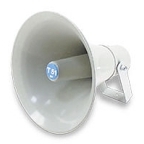 ÚTERÝ – 7. 8. 2018Milí spoluobčané.Přejeme vám příjemné dopoledne.Poslechněte si naše hlášení.Ve středu 8. srpna v době od 9.50 do 10.00 hodin se do naší obce dostaví pojízdná prodejna prodávající kvalitní krmiva pro psy, kočky a hospodářská zvířata od české firmy BOCUS a vykupující králičí kůže za průměrnou cenu 70,- Kč/kg. Přijďte se přesvědčit o bezkonkurenčních cenách. Prodej se v naší obci bude uskutečňovat pravidelně jednou za měsíc ve stejný den a čas na stanovišti u OÚ.Cestovní kancelář Za Sluncem pod záštitou Olomouckého kraje pořádá výlet pro Přáslavské seniory starší 60 let PLAVBU VYHLÍDKOVOU LODI PŘEROVEM spojenou s prohlídkou PŘEROVSKÉHO MUZEA. Akce se koná ve čtvrtek 30. srpna a cena je 200,- Kč. Přihlášky přijímá paní Zimmerová v obecní knihovně v době půjčování knih v pondělí a ve středu v době od 17.00 do 19.00 hodin.V sobotu 11. srpna jste srdečně zváni do Svésedlic, kde proběhne zakončení Dne regionu Bystřička spojeného s veřejnou cyklistickou jízdou. Od 14.00 hodin vás tu bude čekat bohaté občerstvení a kulturní program. Můžete se těšit na Stracené ráj, Olgu Lounovou či kapelu Voxel. Po celou dobu programu je vstup volný.Zpráva pro nájemníky bytových domů na sídlišti:V průběhu měsíce srpna a září bude probíhat u všech plynových kotlů v majetku obce povinná roční servisní prohlídka. Prosíme všechny nájemníky, kterých se to týká, aby sledovali nástěnku ve svém vchodě, kde bude vyvěšen konkrétní termín a čas prohlídky. Servis bude probíhat od 10.00 do 19.30 hodin a provádět jej bude pan Jiří Kocman z Přáslavic. V případě zájmu o jiný termín nebo čas prohlídky volejte na tel. č.: 603 278 169. Prosíme o vstřícnost a dodržení termínů, aby do začátku topné sezóny měli všichni nájemníci své plynové kotle funkční a bez závad. 